Памяткапо номерам вызова экстренных оперативных служб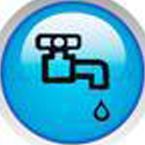 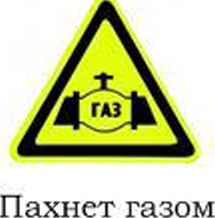 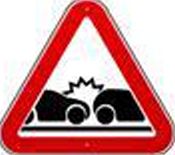 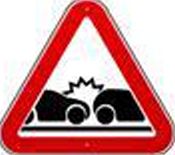 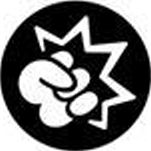 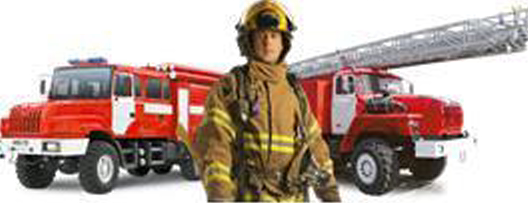 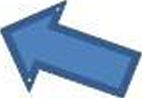 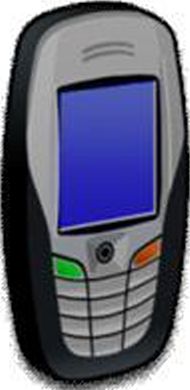 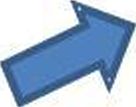 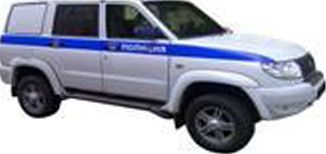 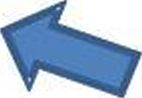 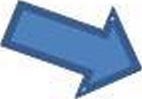 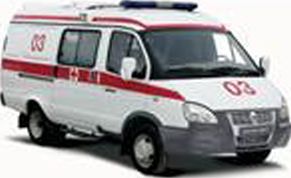 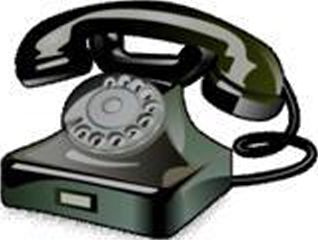 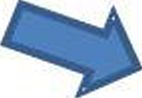 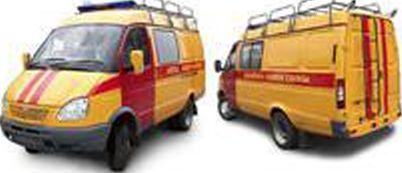 